September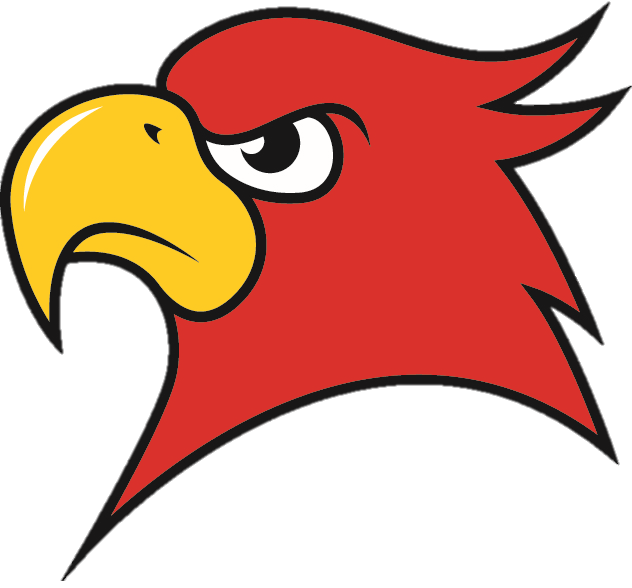 2021August 30August 311234Practice 4:00-6:00Practice 4:00-6:00Practice 4:00-6:00vPractice 4:00-6:00Practice 4:00-6:00567891011NO SCHOOLLabor DayPractice 4:00-6:00Practice 4:00-6:00Practice 4:00-6:00Practice 4:00-6:0012131415161718GAMEDAY Ft. Dodge @ East 5:00pmPractice 4:00-6:00Practice 4:00-6:00Practice 4:00-6:00Practice 4:00-6:0019202122232425Practice 4:00-6:00GAMEDAY East @ Hoover 5:00pm Practice 4:00-6:00Practice 4:00-6:00NO SCHOOLNo Practice2627282930GAMEDAYUrbandale @ East 5:00pmPractice 4:00-6:00Practice 4:00-6:00Practice 4:00-6:00hoyt(East) 8th GradeFootballPractice*Shuttle to Hiatt MS*Need to be picked up by 6:00pm each night.
Home Games (@ East)Williams Stadium1591 E. University Ave.Des Moines, IA 50316Away Games (@Hoover)McGrane Stadium5000 NW Aurora Ave.Des Moines, IA 50310